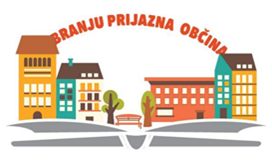 Podaljšanje veljavnosti naziva Branju prijazna občina -  navodila za postopke podaljšanjaIzpolnjevanje pogojev za podaljšanja veljavnosti naziva Branju prijazna občinaNaziv Branju prijazna občina velja tri leta, po treh letih ga občina lahko podaljša, za kar mora izpolnjevati naslednja izhodiščna pogoja:višino financiranja knjižnične dejavnosti je v zadnjih treh letih ohranila ali izboljšala. Podatke (EUR/prebivalca lokalne skupnosti) komisija pridobi na Ministrstvu za kulturo;občina izkaže, da ima bralno kulturo in bralno pismenost opredeljeno v svojih strateških dokumentih.Izpolnjevanje kriterijev za podaljšanja veljavnosti naziva Branju prijazna občinaOb izpolnjevanju obeh izhodiščnih pogojev mora občina izpolnjevati vsaj enega od naslednjih dveh kriterijev: Kriterij 1V preteklih treh letih je občina v svojem okolju spodbudila in (so)financirala vsaj en nov projekt, povezan z infrastrukturo na področju spodbujanja bralne kulture in bralne pismenosti, npr.: obnova knjižnice ali sofinanciranje bibliobusa; vzpostavitev knjigarne ali bukvarne;  delovanje bralnega kluba v prostorih, ki so last občine; postavitev obeležja ali spominske sobe, povezanih s knjigo…Kriterij 2V preteklih treh letih je občina v svojem okolju spodbudila in (so)financirala vsaj en nov vsebinski projekt, povezan s področjem bralne pismenosti in bralne kulture, npr.:festival s področja literature; oblikovanje projekta »literarna pot«; izvedba spominskega leta, povezanega s knjigo in branjem…Če občina pogojev in kriterijev ne izpolnjuje, se naziv Branju prijazna občina zamrzne za tri leta. V tem času lahko občina ponovno kandidira za podaljšanje veljavnosti naziva.Če občina v obdobju trajanja zamrznitve naziva ne podaljša, se ji po poteku roka zamrznitve, po treh letih, naziv odvzame. Postopek podaljšanja veljavnosti naziva Branju prijazna občinaPoziv za podaljšanje naziva je objavljen na spletnih straneh Združenja splošnih knjižnic https://www.knjiznice.si/zdruzenje-splosnih-knjiznic/razpisi-in-natecaji-zsk/  in Skupnosti občin Slovenije https://skupnostobcin.si/. O  pozivu izvajalec (ZSK) po e-pošti obvesti vse tiste občine, ki so tri leta nosilke naziva. Vlogo za podaljšanje naziva občina izpolni na obrazcu (priloga navodil), ki mu mora priložiti dokazila o izpolnjevanju pogojev in kriterijev za podaljšanje veljavnosti naziva. Vlogo pošlje do 30. 9. tekočega leta po navadni pošti na naslov: Združenje splošnih knjižnicAdamičeva 151290 Grosupljes pripisom: POTRDITEV NAZIVA BRANJU PRIJAZNA OBČINAVlogo na podlagi pogojev in kriterijev obravnava komisija, imenovana s strani Upravnega odbora Združenja splošnih knjižnic. Sestavljajo jo predstavniki Združenje splošnih knjižnic, Skupnosti občin Slovenije in Ministrstva za kulturo. Komisija vsem uspešnim vlagateljem izda sklep o podaljšanju veljavnosti naziva Branju prijazna občina ponovno za tri leta, neuspešnim vlagateljem pa izda sklep o zavrnitvi oziroma zamrznitvi naziva z utemeljitvijo. Listine za podaljšanje naziva občine prejmejo do 3. decembra tekočega leta.Podaljšanje veljavnosti naziva Branju prijazna občina Izpolnjevanje pogojev za ohranitev naziva (izpolnjevati je potrebno oba pogoja)Višina financiranja knjižnične dejavnosti s strani občine v EUR/prebivalca (izpolni komisija)Načrtno obravnavanje področja bralne kulture in bralne pismenosti v lokalni samoupraviIzpolnjevanje kriterijev za ohranitev naziva (izpolnjevati je potrebno enega od obeh kriterijev)Projekt na področju branja, ki ga je občina v okviru infrastrukture spodbudila in (so)financirala v zadnjih treh letih:Kratek opis projekta Finančni delež občine pri vzpostavitvi in delovanjuVsebinski projekt, povezan s področjem bralne pismenosti in bralne kultureKratek opis projekta Finančni delež občine pri vzpostavitvi in delovanjuIzjavaIzjavljam, da so vsi podatki resnični.Vlagatelj(občina):Ime in priimek zakonitega zastopnika občine (župan/županja):Ime in priimek kontaktne osebe: Telefonska št. kontaktne osebe: E-naslov kontaktne osebe:Leto 2017Leto 2018Leto 2019Občina ima strateški razvojni dokument, v katerem obravnava bralno pismenosti in bralno kulturo DA               NEDostopnost dokumenta na spletni strani:Na kratko opišite pomen sprejetega dokumenta ter njegov vpliv na spodbujanje bralne kulture in bralne pismenosti v vaši občini:Kraj in datum:______________________________Žig:Podpis župana/-je:______________________________